2016 Gaelic4Mothers & Others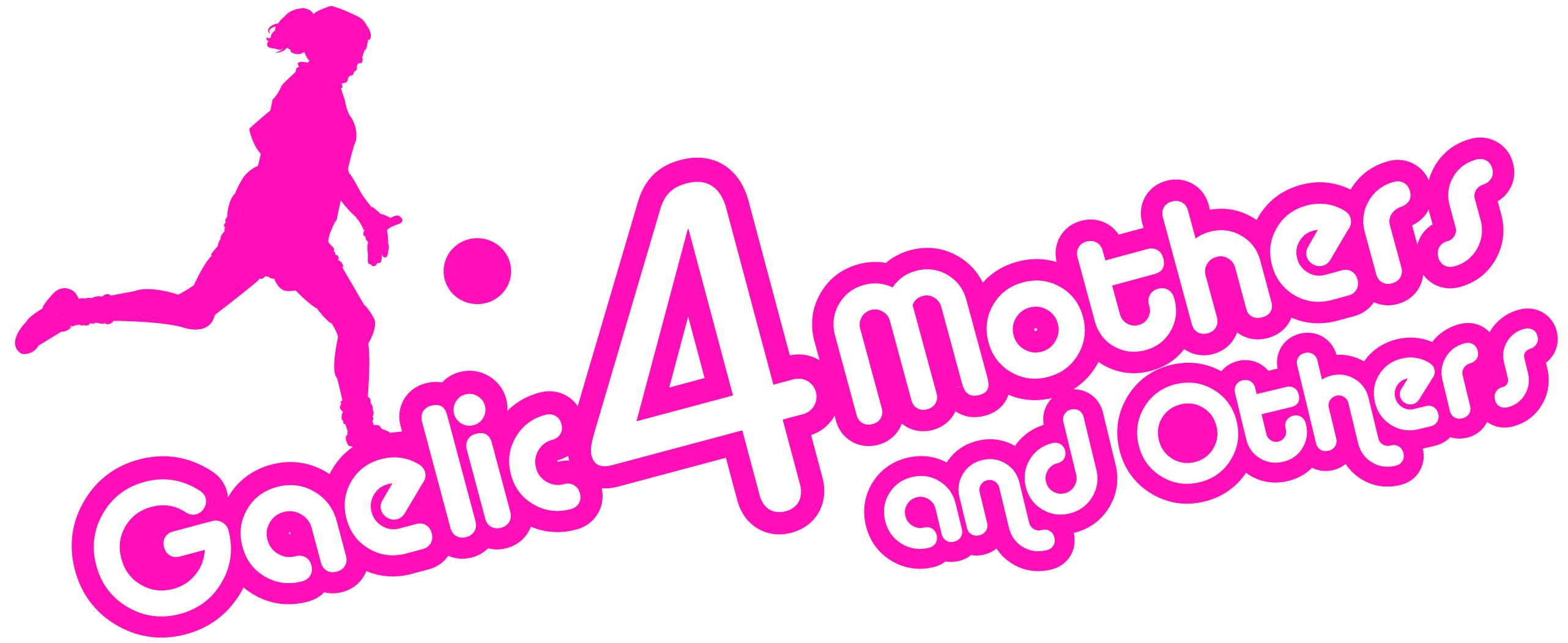  ETHOS FORMCLUB NAME:					___________________________________COUNTY:					___________________________________G4M&O CONTACT NAME:			___________________________________G4M&O CONTACT PHONE NUMBER:            ___________________________________G4M&O CONTACT EMAIL ADDRESS:		___________________________________DATE G4M&O SITE COMMENCING IN 2015	___________________________________G4M&O Programme Ethos:All Gaelic4Mothers&Others sites should familiarise themselves with the G4M&O programme ethos. All sites should read below and agree to abide by these terms at all times. G4M&O is a non-competitive recreational form of Ladies Gaelic Football G4M&O is all inclusive. It should always welcome women over the age of 18 and who currently do not play any form of competitive club football and would like to play. They cannot be a registered player with any LGFA clubAll G4M&O training sessions are fun orientated with the focus on learning the skills of our game, developing social skills and providing an opportunity for women to be physically activeAll G4M&O blitzes are about participation and not winning. There are no winners or losers at G4M&O Blitzes and no scores are recorded. Blitzes should aim to allow women to meet other G4M&O Sites while having fun playing small sided matches All G4M&O Clubs must seek prior approval from the National Development Officer prior to hosting G4M&O BlitzesDoes your club agree to abide by the LGFA G4M&O ethos as outlined above?	Yes		NoCo-ordinator Signature:	____________________	Date:	___________________Coach 1 Signature:		____________________	Date:	___________________Coach 2 Signature:		____________________	Date:	___________________To be returned to:Paula Prunty,Ladies Gaelic Football Association, Croke Park, Dublin 3Or paula@ladiesgaelic.ie 